COMITÉ EXÉCUTIF 
 DU FONDS MULTILATÉRAL AUX FINS 
 D’APPLICATION DU PROTOCOLE DE MONTRÉAL
Quatre-vingt-sixième réunionMontréal, 2 – 6 novembre 2020Reportée : 8 – 12 mars 2021RAPPORT PÉRIODIQUE GLOBAL AU 31 DÉCEMBRE 2019Le rapport périodique global résume les progrès et les données financières des agences bilatérales et d’exécution au 31 décembre 2019, comme communiqués dans leurs rapports périodiques respectifs au Secrétariat.Le rapport périodique global et les rapports périodiques des agences bilatérales et d’exécution portent sur toutes les matières réglementées au titre du Protocole de Montréal. Compte tenu que les activités et projets sur les HFC ont été financés à partir des contributions régulières au Fonds multilatéral, ou au moyen des contribution supplémentaires volontaires de 17 pays non visés à l’article 5 souhaitant offrir un soutien pour le démarrage rapide de la mise en œuvre du Protocole de Kigali, les informations portant sur ces projets sont présentées séparément, selon la source de financement. Processus d’analyse par le SecrétariatLe Secrétariat a examiné individuellement tous les rapports périodiques annuels proposés par les agences bilatérales et d’exécution. L’analyse a été effectuée en fonction des étapes déterminées pour les projets d’investissement et ne portant pas sur des investissements, notamment la signature des accords; la date de d’émission du premier décaissement; l’état de l’achat et de l’installation de l’équipement; l’état des services offerts, y compris la formation des techniciens en réfrigération et des douaniers; le niveau de décaissement des sommes approuvées; l’achèvement opérationnel et financier du projet; et le retour des soldes.  Des problèmes possibles ont été soulevés pendant l’examen des projets, notamment la non-signature des accords; l’absence d’un administrateur du Bureau national de l’ozone; l’absence de rapports périodiques financiers; les retards dans le processus d’achat; l’absence de technologies de remplacement sur les marchés locaux; et les questions de sécurité dans les pays. Tous les projets pour lesquels des questions demeurent en instance présentaient un faible niveau de décaissement des fonds et/ou faisaient l’objet d’une demande de report de la date d’achèvement. Le Secrétariat s’est entretenu à plusieurs reprises avec les agences bilatérales et d’exécution concernant les projets et activités pour lesquels des questions demeurent en instance et plusieurs questions ont été réglées de façon satisfaisante. En ce qui concerne les projets pour lesquels les questions n’ont pas pu être réglées, les recommandations proposées pour examen par le Comité exécutif ont été abordées et convenues avec les agences bilatérales et d’exécution. Les projets à annuler, les projets pour lesquels un report de la date d’achèvement a été demandé et les projets de renforcement des institutions dont les phases se chevauchent sont examinés dans les documents principaux et la liste des projets pour lesquels des questions ont été recensées est jointe à l’annexe I des rapports périodiques des agences bilatérales et d’exécution. Les recommandations seront examinées au cours des échanges sur les rapports des agences d’exécution à la 86e réunion.Décisions récentes concernant les rapports périodiquesLe Comité exécutif a examiné, à sa 84e réunion, le document UNEP/OzL.Pro/ExCom/84/16, Rapport périodique global au 31 décembre 2018. À l’issue des échanges le Comité a pris les décisions suivantes concernant les rapports périodiques présentés à la 86e réunion :Unités de mesure des quantités dans les projets sur les HFC (décision 84/12 a) iv));Rapport sur les projets et activités sur les HFC financés à partir des contributions supplémentaires (décision 84/12 b) et c)); Annulation d’éléments d’accords pluriannuels (décision 84/45 c)).Unités de mesure des quantités dans les projets sur les HFC (décision 84/12 a) iv))Le rapport périodique global au 31 décembre 2018 remis à la 84e réunion précisait qu’avant l’Amendement de Kigali, toutes les substances visées au Protocole de Montréal étaient des substances qui appauvrissent la couche d’ozone et que les objectifs de réglementation de ces substances étaient exprimés en tonnes PAO. Les substances visées par l’Amendement de Kigali ne sont pas substances qui appauvrissent la couche d’ozone et leurs objectifs sont exprimés en tonnes métriques d’équivalent de CO2 (tm éq-CO2). Nonobstant les deux unités de mesure différentes utilisées pour communiquer les données sur les substances réglementées, les rapports périodiques remis à la 84e réunions faisaient état de tonnes PAO pour toutes les substances réglementées. Afin de corriger la situation, le Secrétariat a proposé de modifier le modèle afin de permettre l’utilisation de deux unités de mesure (tonnes PAO et tm éq-CO2) dans les rapports périodiques au 31 décembre 2019. À l’issue des échanges, le Comité exécutif a pris note que le Secrétariat, en collaboration avec les agences bilatérales et d’exécution, révisera la base de données des rapports périodiques en y intégrant la mesure en tonnes d’équivalent de CO2 pour les substances de l’annexe F et déclarera ces valeurs dans les rapports périodiques proposés à la 88e réunion et dans tous les rapports périodiques qui suivront (décision 84/12 a) iv)). En réponse à la décision 84/12 a) iv), les chiffres contenus dans le rapport périodique global et les rapports périodiques des agences bilatérales et d’exécution au 31 décembre 2019 présentés à la 86e réunion sont exprimés en tonnes PAO pour toutes les substances réglementées. Rapport sur les projets et activités sur les HFC financés au titre des contributions supplémentaires (décision 84/12 b) et c))Le Comité exécutif, à sa 84e réunion, a aussi chargé le Secrétariat de remettre à la 85e réunion un rapport périodique supplémentaire sur les projets d’investissement et les activités de facilitation en lien avec les HFC financés au titre des contributions supplémentaires volontaires d’un groupe de 17 pays non visés à l'article 5, en identifiant les pays pour lesquels les projets ont été approuvés et en offrant un aperçu des objectifs, de l’état de la mise en œuvre, des principales conclusions et des enseignements tirés, des quantités de HFC éliminées s’il y a lieu, des sommes approuvées et décaissées, et des difficultés potentielles qui pourraient nuire à l’achèvement des activités et projets, étant entendu que les renseignements seraient fournis sur une base individuelle pour les projets en lien avec les HFC et globalement pour les activités de facilitation sur les HFC (décision 84/12 b)).En réponse à la décision 84/12 b), le Secrétariat a présenté le rapport sur les activités en lien avec les HFC à la partie V du document UNEP/OzL.Pro/85/9, Rapports périodiques et rapports sur les projets comportant des exigences particulières pour la remise de rapports, que le Comité exécutif a examiné dans le cadre du processus d’approbation intersessions (PAI) de la 85e réunion. Le Comité exécutif a pris note des renseignements sur les projets d’investissement en lien avec les HFC et les activités de facilitation, proposés par les agences bilatérales et d’exécution conformément à la décision 84/12b).Le Comité exécutif, à sa 84e réunion, a également chargé le Secrétariat et les agences bilatérales et d’exécution d’inclure les renseignements sur les projets d’investissement liés aux HFC et les activités de facilitation, financés à partir des contributions supplémentaires, dans tous les rapports périodiques globaux et rapports périodiques individuels jusqu’à ce que tous les projets d’investissement et activités de facilitation en lien avec les HFC soient achevés (décision 84/12 c)). En réponse à la décision 84/12 c), un rapport périodique détaillé sur l’état de la mise en œuvre de chaque projet d’investissement en lien avec les HFC et un rapport global sur toutes les activités de facilitation en lien avec les HFC sont inclus dans le présent document. Les renseignements concernant ces projets et activités sur les HFC ont également été joints aux rapports périodiques des agences bilatérales et d’exécution, séparément des projets et activités financés par le Fonds multilatéral. Annulation des éléments d’accords pluriannuels (décision 84/45 c))Le Comité exécutif, à sa 84e réunion, a adopté une politique et des procédures connexes pour l’annulation des éléments d’accords pluriannuels (décision 84/45 c)). Conformément à la décision 84/45 c), le Secrétariat a recensé tous les éléments d’accords pluriannuels dont la mise en œuvre accuse du retard et a informé les agences bilatérales et d’exécution concernées. Les recommandations du Secrétariat sont jointes à l’annexe I des rapports périodiques des agences bilatérales et d’exécution.Portée du documentLe présent document comprend les parties suivantes :Partie I :	Projets approuvés au titre des contributions régulières au Fonds multilatéral. Elle propose un sommaire des progrès dans la mise en œuvre des projets en 2019 et cumulatifs depuis 1991 pour toutes les substances visées par le Protocole de Montréal, y compris les substances de l’annexe F (HFC); un examen de l’état de la mise en œuvre de tous les projets en cours par pays; et un recensement des projets dont la mise en œuvre accuse du retard et les conséquences possibles sur l’élimination des substances réglementées, ainsi que des projets ayant des questions en instance pour examen par le Comité exécutif. Partie II :	Projets approuvés au titre des contributions supplémentaires volontaires pour un soutien au démarrage rapide de la réduction progressive des HFC. Elle propose un sommaire de l’état de la mise en œuvre des projets de réduction progressive des HFC financés au titre des contributions volontaires.RecommandationLe document contient également les annexes suivantes :Annexe I	Un aperçu des projets et activités en lien avec les HFC, qui propose un aperçu de tous les projets et activités relevant du Fonds multilatéral, indépendamment de leur source de financement, par pays, comprenant l’état de la ratification de l’Amendement de Kigali et l’état du programme d’octroi de permis pour les HFC.Annexe II	Une analyse du rapport périodique global, qui présente de l’information globale depuis la création du Fonds multilatéral jusqu’au 31 décembre 2019, en deux parties : la partie I, projets approuvés au titre des contributions régulières au Fonds multilatéral et la partie II, projets approuvés au titre des contributions supplémentaires volontaires en soutien au démarrage rapide de la réduction progressive des HFC.Annexe III	Un rapport sur les projets d’investissement en lien avec les HFC et les activités de facilitation financés au titre des contributions supplémentaires volontaires d’un groupe de 17 pays non visés à l'article 5, qui propose un rapport périodique exhaustif des activités en lien avec les HFC financées à partir des contributions volontaires, conformément à la décision 84/12 b) et c).Les rapports périodiques des agences bilatérales et d’exécution ne comprenaient aucune question d’orientation pour examen par le Comité exécutif et aucune question d’orientation n’a été recensée pendant l’examen des projets par le Secrétariat. PartIE I : 	PROJETS APPROUVÉS AU TITRE DES CONTRIBUTIONS RÉGULIÈRES AU FONDS MULTILATÉRALSommaire des progrès dans la mise en œuvre des projets en 2019 et cumulatifsLe sommaire des activités et des projets entrepris par les agences bilatérales et d’exécution en 2019 et cumulatif de 1991 au 31 décembre 2019 est présenté ci-dessous : Élimination : Une quantité de 2 680,5 tonnes PAO de consommation de substances réglementées a éliminée en 2019 et l’approbation a été donnée pour éliminer 401 tonnes PAO de plus. Au total, 288 028 tonnes PAO de consommation et 205 377 tonnes PAO de production de substances réglementées ont été éliminées par rapport à un total prévu de 467 583 tonnes PAO dans le cadre de projets approuvés, depuis 1991 (ne comprenant pas les projets annulés et transférés);Décaissements/approbations : Selon le rapport périodique de 2018, 78,96 millions $US avaient été décaissés et 76,13 millions $US de plus devaient être décaissés en 2019, ce qui représente un taux de décaissement de 104 p. cent de la somme prévue. Cumulativement, 3,08 milliards $US des 3,32 milliards approuvés aux fins de décaissement ont été décaissés (ne comprenant pas les coûts d’appui aux agences), ce qui représente un taux de décaissement de 93 p. cent. Une somme de 54,29 millions a été approuvée pour la mise en œuvre, en 2019;Rapport coût-efficacité (en tonnes PAO): Le rapport coût-efficacité moyen des projets d’investissement menant à la réduction permanente de la consommation est de 8,31 $US/kg depuis 1991. Le rapport coût-efficacité pour le secteur de la production est de 4,62 $US/kg et le rapport coût-efficacité moyen des projets d’investissement par tonne PAO est de 4,77 $US/kg pour les projets achevés et de 57,94 $US/kg pour les projets en cours;Nombre de projets achevés : Deux cent deux projets ont été achevés en 2019. Au total, 7 636 des 8 406 projets (sauf les projets annulés et transférés) financés par le Fonds multilatéral ont été achevés depuis 1991, ce qui représente un taux d’achèvement de 91 pour cent;Rapidité d’exécution, projets d’investissement : Les projets achevés avant 2019 ont généralement été menés à terme 55 mois après leur approbation. La durée moyenne d’achèvement des projets d’investissement a été de 37 mois après l’approbation depuis 1991. Les premiers décaissements pour ces projets ont été effectués 14 mois, en moyenne après leur approbation;Rapidité d’exécution, projets ne portant pas sur des investissements : Les projets achevés en 2019 ont été menés à terme 40 mois, en moyenne, après leur approbation. La durée moyenne d’achèvement des projets ne portant pas sur des investissements a été de 38 mois après l’approbation depuis 1991. Les premiers décaissements pour ces projets ont été effectués 12 mois, en moyenne, après leur approbation; Préparation des projets : Au total, 1 593 des 1 727 activités de préparation de projet approuvées en date de la fin de 2019 ont été achevées, ce qui laisse 134 activités en cours. Soixante activités de préparation de projet ont été approuvées en 2019 et quatre ont été achevées;Retards dans la mise en œuvre : Au total, 770 projets étaient en cours de mise en œuvre à la fin de 2019 et connaissaient un retard moyen de 22 mois. Quatre-vingt-quatorze de ces projets sont classés « projets dont la mise en œuvre accuse du retard » et sont assujettis à la procédure d’annulation de projet (la procédure ne s’applique pas aux projets de démonstration, à la préparation de projets et ni aux projets de renforcement des institutions);Accords pluriannuels : Un accord pluriannuel pour un plan d’élimination des SAO, un accord pluriannuel pour la production de bromure de méthyle et 152 accords pluriannuels pour des PGEH ont été approuvés en 2019, et 207 accords pluriannuels ont été achevés, ce qui représente un taux d’achèvement de 57 p. cent. Progrès dans la mise en œuvre de projets en 2019Les agences bilatérales et d’exécution ont mené à terme 57 pour cent des projets qu’elles prévoyaient terminer en 2019 et atteint 9 p. cent de l’objectif d’élimination globale, selon les dates d’achèvement déclarées dans le rapport périodique de 2018 et les résultats déclarés dans les rapports périodiques de 2019. Compte tenu que 189 des 476 projets en cours (ne comprenant pas les projets de renforcement des institutions et la préparation de projets) ont connu des retards depuis le rapport périodique de 2018, des rapports supplémentaires ont été demandés afin d’éliminer tous les obstacles ayant causé des retards. Les agences bilatérales et d’exécution ont atteint un taux de décaissement global de 104 p. cent en 2019. Par pays et région, 69 pays (et régions) ont atteint un taux de décaissement de plus de 85 p. cent, tandis que 32 pays ont présenté un taux de décaissement inférieur à 50 p. cent.  Les agences bilatérales et d’exécution doivent présenter à la 87e réunion un rapport sur 94 projets en cours dont la mise en œuvre accuse du retard et 55 projets et tranches de projets pluriannuels pour lesquels un rapport de situation a été recommandé.L’appendice I à l’annexe II présente des renseignements sur la mise en œuvre des projets par pays en 2019 et l’appendice II à l’annexe II résume le financement total approuvé et décaissé pour les activités du PGEH par pays.PartIE II :	PROJETS APPROUVÉS AU TITRE DES CONTRIBUTIONS SUPPLÉMENTAIRES VOLONTAIRES POUR UN SOUTIEN AU DÉMARRAGE RAPIDE DE LA RÉDUCTION PROGRESSIVE DES HFCLe Comité exécutif avait approuvé 144 projets en lien avec les HFC au titre des contributions supplémentaires volontaires pour la somme de 23,94 millions $US (ne comprenant pas les coûts d’appui aux agences) au 31 décembre 2019. Le tableau 1 présente un sommaire de l’état de ces projets. Tableau 1. État des projets approuvés en lien avec les HFC à la fin de 2019*Ne comprend pas les coûts d’appui aux agences. **Élimination de 754,5 tm (1 108 442 tm d’éq-CO2) de HFC.Un projet d’investissement, neuf préparations de projet et 12 activités de facilitation avaient été menés à terme à la fin de 2019 sur les 144 projets approuvés. La prorogation de la date d’achèvement de 113 des 116 activités de facilitation en cours a été approuvée à la 83e réunion (54 projets), à la 84e réunion (54 projets) et à la 85e réunion (cinq projets). Les activités de facilitation en cours en sont à différentes étapes de mise en œuvre et devraient être menées à terme en 2020 et 2021.Les cinq autres projets d’investissement en cours devraient être achevés en 2020 et 2021 et l’activité de préparation de projet en cours devrait être menée à terme en 2020. Cumulativement, 11 851 079 $US des 23 937 624 $US approuvés pour le décaissement (ne comprenant pas les coûts d’appui aux agences) ont été décaissés, ce qui représente un taux de décaissement de 50 p. cent.Observations du SecrétariatLe Secrétariat a constaté que la mise en œuvre des activités de certains PGEH se poursuit au-delà de la date d’achèvement prévue dans l’accord entre le gouvernement concerné et le Comité exécutif et/ou la date d’achèvement décidée par le Comité exécutif, et a rappelé aux agences bilatérales et d’exécution que toute prorogation doit faire l’objet d’une demande présentée au Comité exécutif pour approbation avant la date d’achèvement du projet, en précisant qu’aucun engagement ne devait être pris avant l’approbation de la prorogation, conformément à la décision 82/11 b).En conséquence, les agences d’exécution ont demandé la prorogation des dates d’achèvement prévues des projets d’élimination pour la Chine (ONUDI), l’Égypte (ONUDI), l’Iraq (PNUE et ONUDI). les Maldives (PNUE), le Qatar (présentée à la 86e réunion), la Serbie (PNUE et ONUDI) et la République arabe syrienne (ONUDI) et pour le projet d’inhalateur à doseur en Égypte (ONUDI), deux projets liés à l’élimination des SAO en Iraq (ONUDI) et le volet de l’Argentine d’un projet mondial de remplacement des refroidisseurs (ONUDI). Les recommandations concernant les demandes de prorogation des dates d’achèvement de ces projets sont abordées dans les rapports périodiques des différentes agences d’exécution, dans le document sur les rapports de projets ayant des exigences particulières de remise de rapports, dans le document sur le retard dans la proposition des tranches et dans les propositions de projet, selon le cas.La phase I du PGEH pour l’Arabie saoudite est assujettie à l’annulation à la lumière de la décision 84/54 b); le Secrétariat a abordé en profondeur la question de la mise en œuvre avec l’ONUDI (agence principale) et le PNUE (agence de coopération), et est convenue de poursuivre la mise en œuvre de certains éléments dont la mise en œuvre en est déjà à étape avancée et/ou dont la mise en œuvre est prévue en 2020 mais qui n’a pas pu être achevée à cause de la pandémie de la COVID-19, et d’annuler d’autres éléments. Les détails des échanges et les recommandations pour ces éléments du projet sont présentés dans les rapports périodiques du PNUE et de l’ONUDI.Le Secrétariat a également pris note que la phase précédente du projet de renforcement des institutions de la Dominique était en cours et que la phase actuelle avait été approuvée en 2017. Conformément à la décision 82/11 c) i), le PNUE a été informé que la phase précédente était fermée et que le solde serait retourné à la 86e réunion. Les détails des échanges et les recommandations pour le projet de renforcement des institutions sont présentés dans le rapport périodique du PNUE. RECOMMANDATIONLe Comité exécutif pourrait souhaiter prendre note :Du rapport global d’achèvement de projet du Fonds multilatéral au 31 décembre 2019 présenté dans le document UNEP/OzL.Pro/ExCom/86/15 ; Avec satisfaction des efforts entrepris par les agences bilatérales et d’exécution pour établir les rapports de leurs activités de 2019 ; etQue les agences bilatérales et d’exécution présenteront à la 87e réunion, un rapport sur les 94 projets dont la mise en œuvre accuse du retard et 55 projets ou tranches d’accords pluriannuels en cours pour lesquels la remise de rapports de situation supplémentaires est recommandée, indiqués à l’annexe I des rapports périodiques des agences bilatérales et d’exécution.Annexe IAPERÇU DES ACTIVITÉS ET PROJETS EN LIEN AVEC LES HFCLe Comité exécutif approuve le financement de la mise en œuvre de projets d’investissement (décisions 78/3 (g)) et 79/54) et d’activités de facilitation depuis 1980, afin d’aider les Bureaux nationaux de l’ozone à respecter leurs obligations initiales en lien avec la réduction progressive des HFC au titre de l’Amendement de Kigali (décision 79/46). Le Comité exécutif a approuvé 177 projets et activités en lien avec les HFC dans 133 pays au 31 décembre 2019, dont 12 demandes de préparation de projet, 13 projets d’investissement et 152 activités de facilitation, pour la somme de 31,86 millions $US (ne comprenant pas les coûts d’appui). Le tableau 1 présente un aperçu de tous les projets et activités en lien avec les HFC relevant du Fonds multilatéral, par pays, indépendamment de leur source de financement, en précisant l’état de la ratification de l’Amendement de Kigali et l’état du programme d’octroi de permis pour les HFC.Tableau 1. Aperçu de tous les projets et activités en lien avec les HFC relevant du Fonds multilatéralAnnexe IIANALYSE DU RAPPORT PÉRIODIQUE GLOBAL 
DU FONDS MULTILATÉRAL AU 31 DÉCEMBRE 2019Cette annexe comprend les deux parties suivantes :Partie I :	Projets approuvés au titre des contributions régulières au Fonds multilatéral.Partie II :	Projets approuvés au titre des contributions supplémentaires volontaires pour le soutien au démarrage rapide de la réduction progressive des HFC.Partie I : 	PROJETS APPROUVÉS AU TITRE DES CONTRIBUTIONS RÉGULIÈRES AU FONDS MULTILATÉRALLe Comité exécutif a approuvé la somme de 3,7 milliards $US pour les agences bilatérales et d’exécution, comme indiqué dans le tableau 1. Deux cent vingt-sept nouveaux projets et activités ont été approuvés en 2019. Ce niveau de financement devrait mener à l’élimination de 467 583 tonnes PAO de consommation et de production de SAO.Tableau 1. Financement approuvé par secteur et par agence au 31 décembre 2019 ($US)Le tableau 2 présente un sommaire de l’état des projets mis en œuvre, par catégorie. Tableau 2. État de la mise en œuvre des projets, par catégorie*Ne comprend pas les projets fermés et transférés.** Ne comprend pas les coûts d’appui aux agences. Le tableau 3 présente un aperçu de l’état de la mise en œuvre des projets par année. Une somme de 3,08 milliards $US sur les 3,32 milliards $US approuvés (ne comprenant pas 78,96 millions $US décaissés en 2019) a été décaissée. Tous les projets et activités approuvés de 1991 à 2005 et en 2007 ont été achevés. Les projets approuvés (d’investissement et ne portant pas sur des investissements) ont mené à l’élimination de 493 405 tonnes PAO de consommation et de production de substances réglementées. Des projets d’investissement représentant la somme de 2,27 milliards $US ont été achevés au 31 décembre 2019, entraînant l’élimination permanente de 474 830 tonnes PAO de substances réglementées pour un taux d’efficacité global de 4,77 $US/kg PAO éliminé. Table 3. État de la mise en œuvre des projets, par année* Ne comprend pas les projets fermés et transférés.** Ne comprend pas les coûts d’appui aux agences. PROJETS ACHEVÉSAu total, 99,7 p. cent des sommes approuvées pour les projets d’investissement achevés ont été décaissées. Projets d’investissement achevésLe tableau 4 présente des informations sur les projets d’investissement achevés depuis 1991. Le tableau présente des données totales, suivies des données par région, secteur, caractéristique de mise en œuvre et mode de décaissement.Tableau 4. Cumul des projets d’investissement achevés*Ne comprend pas les projets fermés et transférés.Projets ne portant pas sur des investissements achevésLe tableau 5 présente les données cumulatives des projets ne portant pas sur des investissements achevés. Au total, 3 223 projets ne portant pas sur des investissements ont été achevés depuis 1991, pour une valeur totale de 509,78 millions $US. Tableau 5. Cumul des projets ne portant pas sur des investissements achevésLe délai moyen entre l’approbation et le premier décaissement est de 12 mois pour les projets ne portant pas sur des investissements. Ces derniers ont été achevés 38 mois après leur approbation, en moyenne. Ce chiffre est influencé par le grand nombre de projets de la catégorie « plusieurs » (1 759 des 3 223) pour lesquels le délai moyen d’achèvement de projet est de 32 mois. Les projets ne portant pas sur des investissements des autres secteurs ont été achevés dans un délai de quatre à 62 mois suivant leur approbation.Presque tous les projets ont été mis en œuvre par l’agence concernée plutôt que par le pays. La mise en œuvre de projets ne portant pas sur des investissements par les agences n’exige habituellement pas d’accords légaux, ce qui peut expliquer pourquoi le délai est plus court (37 mois) que pour les projets ne portant pas sur des investissements mis en œuvre par le pays (41 mois). PROJETS EN COURSProjets d’investissement en coursLe tableau 6 présente les informations sur l’état des projets d’investissement par région, secteur et caractéristique de mise en œuvre.Tableau 6. Cumul des projets d’investissement en cours*À partir des SAO à éliminer selon la proposition.Deux cent vingt-six projets d’investissement sont en cours de mise en œuvre pour une valeur totale de plus de 357,47 millions $US. Environ 56 p. cent des sommes ont déjà été décaissées. Le rapport coût-efficacité moyen des projets d’investissement en cours est de 57,94 $US/kg PAO à éliminer. Le délai moyen entre l’approbation et le premier décaissement est de 10 mois. La durée moyenne d’un projet d’investissement en cours est de 55 mois. De façon générale, les projets d’investissement sont menés à terme 27 mois plus tard que prévu, ce qui constitue un retard moyen.Projets ne portant pas sur des investissements en coursLe tableau 7 présente des informations sur l’état des projets ne portant pas sur des investissements en cours par région, secteur et caractéristique de la mise en œuvre.Tableau 7. Cumul des projets ne portant pas sur des investissements en coursQuatre cent dix projets ne portant pas sur des investissements sont en cours de mise en œuvre pour une valeur totale de 78,05 millions $US, et 16 p. cent des sommes ont déjà été décaissées. Le délai moyen entre l’approbation et le premier décaissement est de 11 mois. Les projets ne portant pas sur des investissements en cours sont achevés 38 mois, en moyenne, après la date d’approbation, ce qui représente un retard de 10 mois. PROJETS FERMÉSLe tableau 8 présente un sommaire des projets fermés. Tableau 8. Sommaire des projets fermésACTIVITÉS EN LIEN AVEC LES HFCLe tableau 9 présente un sommaire des projets en lien avec les HFC approuvés au titre des contributions régulières.Tableau 9. Projets en lien avec les HFC approuvés au titre des contributions régulières*Ne comprend pas les coûts d’appui aux agences. ** Élimination de 335,5 tm (521 709 tm d’éq-CO2) de HFC.Trente-trois projets portant sur les HFC (sept projets d’investissement, deux préparations de propositions de projet et 24 activités de facilitation) ont été approuvés au titre des contributions régulières pour la somme totale de 7 919 389 $US, pour lesquels la somme de 2 776 557 $US a déjà été décaissée. Parmi ces 33 projets, un projet d’investissement et une préparation de proposition de projet sont déjà achevés. La prorogation de la date d’achèvement de 21 activités de facilitation a été approuvée à la 84e réunion (16 projets) et à la 85e réunion (cinq projets). Les activités de facilitation en cours en sont à différentes étapes de leur mise en œuvre et devraient être achevées en 2020 et 2021. Les six projets d’investissement en cours restants devraient être achevés de 2020 à 2022, et la dernière préparation de projet devraient être menée à terme en 2020.PartIE II :	PROJETS APPROUVÉS AU TITRE DES CONTRIBUTIONS SUPPLÉMENTAIRES VOLONTAIRES POUR LE SOUTIEN AU DÉMARRAGE RAPIDE DE LA RÉDUCTION PROGRESSIVE DES HFCLe Comité avait approuvé 144 projets en lien avec les HFC au titre des contributions supplémentaires volontaires au 31 décembre 2019, pour la somme de 23,94 millions $US (ne comprenant pas les coûts d’appui aux agences). Le tableau 10 résume l’état de ces projets. Tableau 10. État des projets en lien avec les HFC à la fin de 2019*Ne comprend pas les coûts d’appui aux agences. ** Élimination de 754,5 tm (1 108 442 tm d’éq-CO2) de HFC.Un projet d’investissement, neuf activités de préparation de propositions de projet et 12 activités de facilitation parmi les 144 projets approuvés avaient été menés à terme à la fin de 2019. La prorogation des dates d’achèvement de 113 des 116 activités de facilitation en cours a été approuvée à la 83e réunion (54 projets), à la 84e réunion (54 projets) et à la 85e réunion (5 projets). Les activités de facilitation en cours en sont à différentes étapes de leur mise en œuvre et devraient être menées à terme en 2020 et 2021. Les cinq projets d’investissement en cours restants devraient être achevés en 2020 et 2021 et la préparation de projet en cours restante devrait être achevée en 2020. Une part de 11 851 079 $US des 23 937 624 $US approuvés a été décaissée (ne comprenant pas les coûts d’appui aux agences), ce qui représente un taux de décaissement de 50 p. cent.Appendice IMISE EN ŒUVRE DES PROJETS EN 2019, PAR PAYS	*Élimination de 134,3 mt (192 272 tm d’éq-CO2) en 2019 dans les projets en lien avec les HFC.Appendice IIPLAN DE GESTION DE L'ÉLIMINATION DES HCFC PAR PAYS
AU 31 DÉCEMBRE 2019Annexe IIIrapport sur les projets d’investissement et les activités de facilitation en lien avec les HFC financés AU TITRE des contributions supplémentaires volontaires d’un groupe de 17 parties non visées à l’article 5 ContexteLors de son examen du rapport périodique global du Fonds multilatéral au 31 décembre 2018,  le Comité exécutif, à sa 84e réunion, a chargé le Secrétariat de remettre à la 85e réunion un rapport périodique supplémentaire sur les projets d’investissement et les activités de facilitation en lien avec les HFC financés au titre des contributions supplémentaires volontaires d’un groupe de 17 pays non visés à l'article 5, en identifiant les pays pour lesquels les projets ont été approuvés et en offrant un aperçu des objectifs, de l’état de la mise en œuvre, des principales conclusions et des enseignements tirés, des quantités de HFC éliminées s’il y a lieu, des sommes approuvées et décaissées, ainsi que des difficultés potentielles pouvant retarder l’achèvement des activités et projets, étant entendu que les renseignements seraient fournis sur une base individuelle pour les projets en lien avec les HFC et globalement pour les activités de facilitation sur les HFC (décision 84/12(b)).En réponse à la décision 84/12 b), le Secrétariat a remis à la 85e réunion le rapport supplémentaire sur les projets d’investissement et les activités de facilitation en lien avec les HFC en utilisant le modèle actualisé, après avoir intégré les suggestions pertinentes des agences bilatérales et d’exécution. L’information à jour sur les projets d’investissement et les activités de facilitation en lien avec les HFC reposant sur les renseignements actualisés remis par les agences bilatérales et d’exécution est présentée ci-dessous.Rapport sur les projets d’investissement en lien avec les HFCLes agences d’exécution ont remis des rapports de situation détaillés sur la mise en œuvre des projets d’investissement sur les HFC pour l’Argentine, le Bangladesh, la Chine, le Liban, le Mexique et la Thaïlande. Les projets individuels sont résumés dans le tableau 1. Tableau 1. Sommaire des projets d’investissement en lien avec les HFCUn projet (Bangladesh) a été achevé et le PNUD a remis un rapport détaillé. Bien que les cinq autres projets avancent à un rythme satisfaisant et que la plupart des activités liées à l’installation de l’équipement et une production d’essai devraient être terminées avant le 31 décembre 2020, la situation de la COVID-19 pourrait retarder l’achèvementRapport sur les activités de facilitation de la réduction progressive des HFCLa liste des pays ayant reçu un soutien financier pour les activités de facilitation de la réduction progressive des HFC est fournie à l’annexe I au présent document, avec l’état de la ratification de l’Amendement de Kigali et l’état du programme d’octroi de permis pour les HFC, exigé à l’article 4B. Le soutien à la ratification hâtive de l’Amendement de Kigali, la mise en œuvre des activités indiquées au paragraphe 20 de la décision XXVIII/2 visant à établir des arrangements institutionnels de soutien, l’examen des programmes d’octroi de permis, la communication des données sur la consommation et la production de HFC, et la démonstration d’activités ne portant pas sur des investissements telles que la formation et la diffusion d’information, sont les principales raisons justifiant les demandes de financement des activités de facilitation. Aperçu des progrès dans la mise en œuvre Les activités de facilitation avancent bien dans la plupart des pays, À ce jour, le PNUD, le PNUE et l’ONUDI ont réalisé 17 projets en lien avec les activités de facilitation d’ici à 2020. Voici un sommaire des activités :Ratification de l’Amendement de Kigali : Consultations avec les parties prenantes sur les dispositions de l’Amendement de Kigali et les conséquences de sa ratification; rédaction des documents légaux; coordination et diffusion d’information aux différentes parties prenantes; évaluation par les pays des tendances en consommation de HFC et les répercussions de l’Amendement sur les différentes parties prenantes; évaluation des besoins de formation en introduction de technologies sans HFC et l’utilisation sécuritaire des technologies de remplacement pour le secteur de l’entretien; et participation à l’atelier régional sur la ratification de l’Amendement de Kigali;Élaboration et exécution du programme d’octroi de permis et de quotas : Examen et/ou révision des lois et réglementations, y compris les programmes d’octroi de permis et de quotas d’importation et d’exportation, afin d’y inclure les dispositions de l’Amendement de Kigali; ateliers de consultation sur l’élaboration d’un programme d’octroi de permis et de quotas; et consultations sur les mécanismes de suivi de l’offre et l’utilisation de HFC avec les douaniers et les autres parties prenantes ;Soutien à l’exécution d’un programme de collecte de données et de suivi : Création d’un programme de collecte de données sur les HFC; consultations avec les importateurs, les négociants et les autres parties prenantes pour la collecte de données sur les HFC et les mélanges contenant des HFC; exigences en matière d’établissement de rapports et de suivi; mise à jour du système harmonisé (SH) de codes de suivi des HFC et des mélanges contenant des HFC; coordination régionale de la mise en place de codes du SH pour les HFC; et achat d’équipement pour identifier les frigorigènes à base de HFC; Mise en œuvre d’autres activités, y compris la démonstration et la formation : Programmes de formation sur l’utilisation de solutions de remplacement à faible potentiel de réchauffement de la planète (PRG), dont des frigorigènes inflammables, avec le soutien d’experts techniques; programmes de rayonnement pour sensibiliser le public à l’Amendement de Kigali, les HFC, les solutions de remplacement sans HFC utilisées dans différentes applications, l’utilisation de solutions de remplacement à faible PRG, la réglementation sur l’utilisation de HFC et de solutions de remplacement sans HFC et le suivi de l’utilisation des HFC et des substances sans HFC dans les secteurs de la fabrication et de l’entretien de l’équipement de réfrigération, les institutions gouvernementales et techniques et le public; et différents régimes fiscaux fondés sur le PRG des frigorigènes; etActivités en lien avec l’efficacité énergétique : Coordination avec les institutions d’efficacité énergétique afin d’inclure les dispositions sur l’efficacité énergétique lors de la mise en place de différentes mesures d’efficacité énergétique (p. ex., normes minimales de performance énergétique, programmes d’étiquetage, amélioration de l’efficacité énergétique de l’équipement de réfrigération et de climatisation, participation à l’élaboration de plans de refroidissement afin de promouvoir les technologies éconergétiques à faible PRG, contribution lors de l’élaboration de normes régionales sur l’adoption de technologies éconergétiques); encouragement de la participation des parties prenantes de l’efficacité énergétique aux réunions en lien avec l’Amendement de Kigali; promotion de l’efficacité énergétique du refroidissement dans le cadre de mesures sectorielles de promotion de l’efficacité énergétique; formation en technologies de réfrigération et climatisation éconergétiques; démonstration des économies réalisées par les utilisateurs qui adoptent de l’équipement éconergétique; et conception d’équipement de réfrigération et climatisation éconergétique, et de mesures pour accroître l’adoption de technologies éconergétiques.Principales conclusions et enseignements tirésLes pays ont acquis de l’expérience concernant le processus de ratification de l’Amendement de Kigali et la mise en œuvre des activités de facilitation de la réduction progressive des HFC au cours de la mise en œuvre des activités de facilitation. Elles est résumée ci-dessous : Le rapport d’évaluation du pays permettant de comprendre les tendances de consommation aide les parties prenantes à définir les mesures à prendre et leurs responsabilités dans l’application de ces mesures; les lignes directrices sur les méthodes de collecte de données et les questionnaires de sondage/modèles de rapport structurés ont été préparés et communiqués à toutes les parties prenantes concernées; les activités en lien avec les plans d’action sur le refroidissement et l’amélioration de l’efficacité énergétique recevant le soutien des sources de financement à l’extérieur du Fonds multilatéral présentent également des occasions de coordonner et de collaborer à la mise en œuvre de projets pour réduire progressivement les HFC; et les interfaces avec les activités existantes et prévues des plans de gestion de l'élimination des HCFC (PGEH) ont été internalisées en analysant les niveaux de consommation de HCFC et de HFC, et en consultant les parties prenantes de l’industrie;Le renforcement des programmes d’octroi de permis et de quotas afin d’y inclure les HFC et les HFC contenus dans des mélanges est une action prioritaire pour le suivi et l’établissement de rapports, qui exigent des consultations approfondies avec les institutions compétentes; la mise en place de programmes en ligne est appréciée par les douaniers et les importateurs car ils leur permettent d’économiser du temps, des coûts et des efforts; le renforcement des capacités et la formation supplémentaire des représentants en collecte et en suivi de données sont aussi des actions prioritaires; et la formation des douaniers et des agents d’exécution ainsi que le renforcement des points de contrôle frontaliers grâce à de l’équipement d’identification sont essentiels afin de prévenir le commerce illicite des HFC;Le suivi continu auprès des autorités responsables de l’élaboration, de la mise au point et de l’approbation des politiques et réglementations sur les HFC par le Bureau national de l’ozone est essentiel. Comme les activités en lien avec les HFC portent sur un nouveau groupe de substances comprenant des mélanges et des substances de remplacement devant être manipulés avec soin, des efforts supplémentaires sont nécessaires afin de renforcer les capacités des différentes parties prenantes nationales pour la collecte de données, le suivi et l’établissement de rapports;  D’importants efforts s’imposent afin d’approuver les réglementations concernant l’adoption de frigorigènes à faible PRG, surtout en ce qui concerne la sécurité; le renforcement des capacités, comprenant la formation et la diffusion de renseignements techniques, est essentiel à l’adoption durable de frigorigènes à faible PRG inflammables, toxiques et fonctionnant à haute pression; et le renforcement des capacités des institutions de formation et techniques, et la formation et la certification des techniciens d’entretien en manipulation de frigorigènes à faible PRG, sont essentiels;La mise en place de normes minimales de performance énergétique, d’un régime de taxes/droits progressif fondé sur l’efficacité énergétique de l’équipement de réfrigération et de climatisation sans HFC et de taxes plus élevées pour les produits à base de frigorigènes à PRG élevé encourage l’industrie à faire la transition à de l’équipement à PRG moins élevé et plus éconergétique; et bien que l’importation d’équipement de réfrigération et de climatisation usagé moins éconergétique ait des conséquences sur la mise en place des mesures d’amélioration de l’efficacité énergétique, plusieurs activités de diffusion d’information et de renforcement des capacités sont menées afin de réduire au minimum ces importations;Le recensement d’experts locaux pour entreprendre des activités exige le soutien continu du Bureau national de l’ozone et pour le renforcement des capacités; etLes activités de sensibilisation et de rayonnement par le biais de consultations et de communications régulières sont essentielles afin que les parties prenantes comprennent bien les répercussions de l’Amendement de Kigali.Difficultés possiblesVoici les principales difficultés rencontrées lors de la mise en œuvre des activités de facilitation :La pandémie de la COVID-19 a été un obstacle à la réalisation des activités dans les délais approuvés pour les pays visés à l'article 5, surtout en ce qui a trait aux consultations en personne des parties prenantes pour l’élaboration et la mise au point des réglementations sur les HFC, la ratification de l’Amendement de Kigali et l’achèvement des programmes de formation prévus au projet;Les retards dans le règlement par voie administrative et le processus d’approbation pour la ratification de l’Amendement de Kigali et la mise au point des réglementations ont créé des difficultés dans certains pays visés à l'article 5; un suivi étroit, le soutien des décideurs du gouvernement, le renforcement des capacités et la diffusion d’information à l’intention des représentants du gouvernement ont aidé à amoindrir les retards;La situation politique difficile et les problèmes de sécurité dans certains pays visés à l'article 5 ont entraîné des retards dans la mise en œuvre des projets; etDes consultations ont été menées pendant la mise en œuvre, notamment en ce qui concerne la collecte de données et les exigences d’établissement de rapports et l’utilisation des HFC et des substances de remplacement sans HFC dans différentes applications (p. ex., la réfrigération et climatisation, la mousse de polyuréthanne). L’importance de l’offre de formation et de soutien technique aux techniciens afin de garantir l’adoption sécuritaire des substances de remplacement à faible PRG dans le secteur de la réfrigération et de la climatisation a été soulignée. La mise en œuvre des activités de formation portant sur l’utilisation sécuritaire des substances de remplacement au titre des PGEH a offert un soutien aux techniciens d’entretien de l’équipement à base de HCFC concernant l’utilisation sécuritaire de substances de remplacement à faible PRG; la mise en œuvre de réglementations et d’autres mesures de soutien concernant l’utilisation sécuritaire d’équipement à base de frigorigènes à faible PRG (p. ex., normes nationales régissant l’importation et l’utilisation d’équipement de réfrigération et climatisation, les programmes d’encouragement pour les utilisateurs finaux concernant l’équipement de réfrigération et climatisation à faible PRG, les programmes de certification des techniciens d’entretien sur les pratiques d’entretien sécuritaires) et les activités de diffusion d’information et de sensibilisation concernant les substances écologiques à faible PRG menées au cours du PGEH ont accru le niveau de sensibilisation des parties prenantes nationales aux technologies à faible PRG, surtout dans le secteur de la réfrigération et de la climatisation. Les activités de facilitation ont aidé les pays visés à l'article 5 à entreprendre des consultations et la mise en œuvre d’activités sur le suivi de la consommation de HFC et l’adoption de substances de remplacement sans HFC. Les difficultés particulières devant être réglées lors de la réduction progressive des HFC et les synergies à regrouper lors de la mise en œuvre de l’élimination des HCFC et de la réduction progressive des HFC au cours des prochaines années pourront être précisées lorsque les pays visés à l'article 5 entreprendront la préparation de la stratégie de réduction progressive des HFC, à la suite de l’approbation des lignes directrices par le Comité exécutif. Sommes approuvées et décaisséesLa somme totale de 23 663 803 $US a été approuvée pour les projets d’investissement et les activités de facilitation en lien avec les HFC financés au titre des contributions supplémentaires volontaires d’un groupe de 17 pays donateurs, et la somme de 11 649 361 $US a été décaissée. NATIONSUNIESNATIONSUNIESEP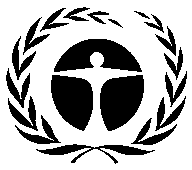 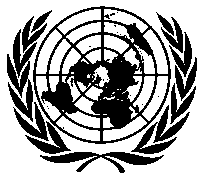 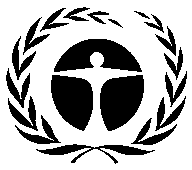 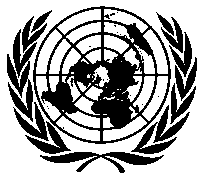 Programme des
Nations Unies pour
l’environnementDistr.GÉNÉRALEUNEP/OzL.Pro/ExCom/86/1523 octobre 2020FRANÇAISORIGINAL : ANGLAISTypeNombre de projetsNombre de projetsNombre de projetsFinancement ($US)*Financement ($US)*Financement ($US)*Financement ($US)*TypeApprouvésAchevés% 
d’achè-vementApprouvésDécaisse-mentSolde% de décaisse-mentInvestissement**61178 502 8605 667 7802 835 08067Préparation de projet10990273 821201 71872 10374Assistance technique, activités de facilitation12812915 160 9435 981 5819 179 36239Total144221523 937 62411 851 07912 086 54550PaysGroupeRatification de l’Amende-ment de KigaliMise en œuvre  du programme d’octroi de permisSommes approuvées ($US)Sommes approuvées ($US)Sommes approuvées ($US)PaysGroupeRatification de l’Amende-ment de KigaliMise en œuvre  du programme d’octroi de permisActivités de facilitation Projets d’investisse-mentPréparation de projets Afghanistan1150 000Afrique du Sud1 OuiEn instance240 000Albanie1 OuiEn instance94 978Algérie1150 000Angola1150 000Antigua-et-Barbuda1Arabie saoudite2250 000Argentine1 Oui Oui250 0001 840 75575 000Arménie1 OuiEn instance150 000Bahamas195 000Bahreïn2150 000Bangladesh1 OuiEn instance150 0003 131 610Barbade1 OuiEn instanceBelize1Bénin1 Oui Oui150 000Bhoutan1 OuiEn instance50 000Bolivie (État plurinational de)1150 000Bosnie-Herzégovine195 000Botswana1150 000Brésil1Brunei Darussalam1150 000Burkina Faso1 Oui Oui150 000Burundi1Cap-Vert195 000Cambodge1150 000Cameroun1150 000Chili1 OuiEn instance150 000Chine1250 0001 275 00064 066Colombie1250 000Comores 1 OuiEn instance50 000Congo 1150 000Costa Rica1 OuiEn instance150 000Côte d'Ivoire1 OuiEn instance150 000Cuba1 OuiEn instance150 000Djibouti150 000Dominique150 000Équateur1 Oui Oui150 00029 937Égypte1250 00030 000El Salvador1150 000Érythrée195 000Eswatini195 000Éthiopie1 OuiEn instance95 000Fidji1 OuiEn instance150 000Gabon1 OuiEn instance150 000Gambie195 000Géorgie195 000Ghana1 OuiEn instance150 000Grenade1 Oui Oui50 000Guatemala1150 000Guinée1 OuiEn instanceGuinée-Bissau1 OuiEn instance95 000Guinée équatoriale1150 000Guyana195 000Haïti195 000Honduras1 OuiEn instance150 000Îles Cook1 OuiEn instance50 000Îles Marshall1 OuiEn instance50 000Îles Salomon195 000Inde2Indonésie1250 000Iran (République islamique d’)2250 000Iraq2250 000Jamaïque1150 000Jordanie1 OuiEn instance150 0001 637 610Kenya1150 000Kiribati1 OuiEn instance50 000Koweït2250 000Kirghizistan195 000Liban1 OuiEn instance150 0001 053 85830 000Lesotho1 OuiEn instance95 000Liberia1 OuiEn instance95 000Libye1150 000Macédoine du Nord1 OuiEn instance95 000Madagascar1150 000Malawi1 OuiEn instance150 000Malaisie1250 000Maldives1 Oui Oui95 000Mali1 OuiEn instance150 000Maroc1150 000Mauritanie1150 000Maurice1 OuiEn instance150 000Mexique1 Oui Oui250 0003 718 12384 818Micronésie (États fédérés de)1 OuiEn instance50 000Mongolie195 000Monténégro1 Oui Oui49 973Mozambique1 OuiEn instance150 000Myanmar195 000Namibie1 OuiEn instance150 000Nauru150 000Népal195 000Nicaragua1150 000Niger 1 OuiEn instance150 000Nigeria1 OuiEn instance250 000Nioué1 OuiEn instance50 000Oman2150 000Ouganda1 OuiEn instance50 000Pakistan2250 000Palau1 Oui Oui50 000Panama1 Oui Oui150 000Papouasie Nouvelle-Guinée195 000Paraguay1 Oui Oui150 000Pérou1 OuiEn instance150 000Philippines 1225 992Qatar2150 000République arabe syrienne1250 000République de Moldavie1République centrafricaine1République démocratique du Congo1150 000République démocratique populaire lao1 OuiEn instance95 000République dominicaine1150 000129 82530 000République populaire démocratique de Corée1 OuiEn instanceRépublique unie de Tanzanie195 000Rwanda1 OuiEn instance95 000Saint-Kitts-et-Nevis150 000Sainte Lucie195 000Saint-Vincent-et-les- Grenadines150 000Samoa1 OuiEn instance50 000Sao Tomé-et-Principe1 OuiEn instance95 000Sénégal1 OuiEn instance150 000Serbie1150 000Seychelles1 OuiEn instance95 000Sierra Leone1 OuiEn instance95 000Somalie1 OuiEn instance150 000Soudan du Sud195 000Sri Lanka1 OuiEn instance150 000Soudan1150 000Suriname195 000Tchad1 Oui Oui150 000Thaïlande1250 000183 51430 000Timor-Leste150 000Togo1 OuiEn instance150 000Tonga1 OuiEn instance50 000Trinité-et-Tobago1 Oui Oui150 000Tunisie1150 000Turquie1250 000Turkménistan1 OuiEn instance150 000Tuvalu1 OuiEn instance50 000Uruguay1 Oui Oui150 000Vanuatu1 Oui Oui50 000Venezuela (République bolivarienne du)1250 000Viet Nam1 Oui Oui250 000Yémen1Zambie195 000Zimbabwe1150 000426 95430 000Total18 055 94313 397 249403 821SecteurPNUDPNUEONUDIBanque mondialeBilatéralesTotalAérosols26 054 837882 68934 413 70122 984 0302 051 91486 387 171Destruction3 606 279190 0403 813 216400 0001 526 2829 535 817Lutte contre les incendies2 17000002 170Mousses173 331 969089 362 746136 339 1728 093 856407 127 743Halons4 996 973767 6401 780 36970 221 0386 147 36183 913 381Fumigènes20 081 2412 614 36678 028 7415 837 88718 226 925124 789 159Multiples secteurs00139 4402 341 16802 480 608Autre0011 317 2465 059 360016 376 606Plan d’élimination333 872 23458 031 670340 083 408200 687 02664 115 519996 789 857Agent de transformation1 286 92306 337 359114 342 4970121 966 779Production1 056 000050 645 327378 930 19010 000 000440 631 517Réfrigération139 612 39913 872 913182 330 122180 259 97040 910 116556 985 520Plusieurs63 877 595252 917 17218 165 65428 969 7314 719 718368 649 869Solvants63 699 997198 86023 247 44310 237 3942 512 73899 896 432Stérilisants417 62800661 22701 078 855Total partiel831 896 245329 475 350839 664 7711 157 270 690158 304 4293 316 611 485Coûts d’appui aux agences113 444 22427 234 741109 857 585118 391 34015 090 052384 017 942Total945 340 469356 710 091949 522 3561 275 662 030173 394 4823 700 629 427TypeNombre de projets*Nombre de projets*Nombre de projets*Financement ($US)**Financement ($US)**Financement ($US)**Financement ($US)**TypeApprouvésAchevés% d’achève-mentApprouvéDécaisséSolde% de décaisse-mentProgramme de pays1651651007 266 5597 266 5590100Démonstration1341309761 795 62059 653 6422 141 97897Renforcement des institutions1 2551 09587146 820 509127 339 76119 480 74887Investissement3 0462 820932 640 657 4552 477 044 964163 612 49194Préparation de projet1 7271 5939286 939 11683 064 3303 874 78696Assistance technique1 7551 50986347 325 462297 897 78149 427 68186Projets de formation32432410025 806 76325 806 7630100Total8 4067 636913 316 611 4853 078 073 801238 537 68493AnnéeNombre de projets*Nombre de projets*Nombre de projets*Financement ($US)**Financement ($US)**Financement ($US)**Financement ($US)**AnnéeApprouvésAchevés% d’achè-vementApprouvéDécaissé Solde% de décaissement199168681007 950 7717 950 7710100199217617610041 261 37641 261 3760100199321721710073 198 58673 198 58601001994379379100128 630 290128 630 29001001995355355100111 188 309111 188 3090100199625725710083 813 02783 813 02701001997532532100154 314 938154 314 941-2100199842242210099 680 36899 680 36711001999546546100152 710 736152 710 73601002000426426100109 540 523109 540 52311002001427427100130 139 750130 139 751-11002002358358100162 045 816162 045 81611002003247247100157 043 468157 043 46801002004271271100162 388 007162 388 00701002005255255100180 276 023180 276 02211002006261260100120 848 004120 729 668118 3361002007213213100120 144 867120 084 04760 821100200835435299121 900 010121 598 284301 72610020093203189973 793 82173 051 122742 6999920102272239884 697 24782 746 1281 951 11998201126425797202 086 773198 026 5864 060 18798201218216390101 151 36896 885 0984 266 27096201318417796125 807 625123 885 6721 921 9549820142231968892 977 83788 961 5034 016 33496201537932887160 521 930136 658 68423 863 24685201624014862116 244 67980 858 76435 385 915702017125574664 366 10952 225 00912 141 10081201827183123 597 66527 629 30195 968 3642220192270054 291 561551 94753 739 6141Total8 4067 636913 316 611 4853 078 073 801238 537 68493ÉlémentNombre
de
projetsSommes approuvées plus les rajustements ($US)% des sommes décaisséesConsomma-tion (tonnes PAO éliminées*) Production (tonnes PAO éliminées*)Nbre moyen de 
mois entre l’approbationet le premier
décaissementNbre moyen de 
mois entre l’approbationet 
l’achèvementRapport 
coût-efficacité global pour le 
Fonds
 ($US/kg)TOTAL2 8202 266 555 817100270 641204 18914374,77 RégionAfrique478156 820 6699918 124012388,65 Asie et Pacifique1 5081 641 273 933100210 069184 23916374,16 Europe14671 401 5271008 04517510348,69 Amérique latine et Caraïbes688397 059 6889934 40419 77514377,33 Mondialn/a0000n/an/an/aSecteurppAérosols12563 118 29910026 967016412,34 Destruction00000S.o.S.o.S.o.Lutte contre les incendies00000S.o.S.o.S.o.Mousses1 003376 083 35710069 420015345,42 Fumigènes12399 900 0051007 9930104912,50 Halons3971 476 17710042 11141 95817300,85 Multiples secteurs42 287 376100419028785,46 Autre816 059 3601001 5740122010,20 Plan d’élimination684571 925 3739951 08110 98812409,21 Agent de transformation30120 252 62710019 57352 16210271,68 Production61414 398 882100099 0819194,18 Réfrigération612435 628 70410044 159016399,87 Solvants12894 351 8041007 2850193212,95 Stérilisants31 073 855100600153417,78 Caractéristiques de la mise en œuvre  Caractéristiques de la mise en œuvre  Caractéristiques de la mise en œuvre  Caractéristiques de la mise en œuvre  Caractéristiques de la mise en œuvre  Caractéristiques de la mise en œuvre  Caractéristiques de la mise en œuvre  Caractéristiques de la mise en œuvre  Caractéristiques de la mise en œuvre  Mise en œuvre par l’agence1 750803 349 95810093 56417 38111357,24 Mise en œuvre par le pays1 0701 463 205 859100177 077186 80820404,02 Mode de décaissement Mode de décaissement Mode de décaissement Mode de décaissement Mode de décaissement Mode de décaissement Mode de décaissement Mode de décaissement Mode de décaissement Au cours de la mise en œuvre 2 7111 958 407 716100263 809199 71914374,23 Après la mise en œuvre 5017 166 6081002 512023256,83 Financement rétroactif3714 635 8511002 10050015115,63 Du pays aux bénéficiaires finaux22276 345 6421002 2203 97095244,64 ÉlémentNombre de projetsSommes approuvées plus les rajustements ($US)Pourcentage des sommes décaisséesNbre moyen de mois entre l’approbation et le premier décaissementNombre moyen de mois entre l’approbation et l’achèvementTOTAL3 223509 781 577991238RégionAfrique97384 802 6881001139Asie et Pacifique966146 143 642991339Europe21220 347 540100934Amérique latine et Caraïbes76692 187 204991341Mondial306166 300 50598623SecteurAérosols312 461 2651001136Destruction157 089 4661001162Lutte contre les incendies000S.o.S.o.Mousses3410 738 897971436Fumigènes13721 224 434100939Halons8211 238 1561001744Multiples secteurs153 7921005658Autre176 499100738Plan d’élimination49151 518 567991341Agent de transformation000S.o.S.o.Production140 00010044Réfrigération63790 921 520991650Plusieurs1 759311 020 199991032Solvants343 398 7821001127Stérilisants000S.o.S.o.Caractéristiques de la mise en œuvre Mise en œuvre par l’agence2 619382 492 177991137Mise en œuvre par le pays604127 289 400991541Mode de décaissementAu cours de la mise en œuvre 3 189497 875 380991238Après la mise en œuvre 262 325 4621001421Financement rétroactif1146 698100383Du pays aux bénéficiaires finaux79 434 037100738ÉlémentNombre
de
projetsSommes approuvées plus les rajustements ($US)% des sommes décaisséesNombre de projets 
dans lesquels 
il y a décaisse-mentPourcentage des projets dans lesquels il y a décaisse-mentNbre moyen de 
mois entre l’approbationet le premier
décaissementNbre moyen de 
mois entre l’approbationet 
l’achèvement prévuDurée moyenne du retard dans l’achève-ment prévu du projetRapport 
de 
coût-efficacité global pour le 
Fonds ($US/kg)*TOTAL226357 473 945561677410552757,94 RégionAfrique7235 403 48438466410562567,23 Asie et Pacifique89283 739 18462667411613557,92 Europe144 701 4212411799441575,59 Amérique latine et Caraïbes5133 629 85635448611461749,30 Mondial000000S.o.S.o.S.o.SecteurAérosols219 399 000982100715810940,25 Destruction00000S.o.S.o.S.o.S.o.Lutte contre les incendies00000S.o.S.o.S.o.S.o.Mousses33 573 740672677866473,53 Fumigènes00000S.o.S.o.S.o.S.o.Halons00000S.o.S.o.S.o.S.o.Multiples secteurs00000S.o.S.o.S.o.S.o.Autre00000S.o.S.o.S.o.S.o.Plan d’élimination211301 239 699551557311532459,07 Agent de transformation00000S.o.S.o.S.o.S.o.Production224 790 000442100127036S.o.Réfrigération88 471 506546759574315,70 Solvants00000S.o.S.o.S.o.S.o.Stérilisants00000S.o.S.o.S.o.S.o.Caractéristiques de la mise en œuvre Caractéristiques de la mise en œuvre Caractéristiques de la mise en œuvre Caractéristiques de la mise en œuvre Caractéristiques de la mise en œuvre Caractéristiques de la mise en œuvre Caractéristiques de la mise en œuvre Caractéristiques de la mise en œuvre Caractéristiques de la mise en œuvre Caractéristiques de la mise en œuvre Mise en œuvre par l’agence164229 295 655581287810592948,71 Mise en œuvre par le pays62128 178 29052396313421887,66 Mode de décaissementMode de décaissementMode de décaissementMode de décaissementMode de décaissementMode de décaissementMode de décaissementMode de décaissementMode de décaissementMode de décaissementAu cours de la mise en œuvre 211165 542 460401527210542637,29 Après la mise en œuvre 00000S.o.S.o.S.o.S.o.Financement rétroactif00000S.o.S.o.S.o.S.o.Du pays aux bénéficiaires finaux15191 931 4857015100106131110,95 ÉlémentNombre
de
projetsSommes approuvées plus les rajustements ($US)% des sommes décaisséesNombre de projets 
dans lesquels il y a décaisse-mentPourcentage des projets dans lesquels il y a décaissementNbre moyen de 
mois entre l’approbationet le premier
décaissementNbre moyen de 
mois entre l’approbationet 
l’achèvement prévuDurée moyenne du retard dans l’achèvement prévu du projetTOTAL41078 045 2891619748113810RégionAfrique11812 702 2201751439326Asie et Pacifique15634 397 009168454124312Europe222 406 2423011505294Amérique latine et Caraïbes10917 757 380234945124012Mondial510 782 438124014196SecteurAérosols00000S.o.S.o.S.o.Destruction21 614 075852100148551Lutte contre les incendies00000S.o.S.o.S.o.Mousses00000S.o.S.o.S.o.Fumigènes00000S.o.S.o.S.o.Halons00000S.o.S.o.S.o.Multiples secteurs00000S.o.S.o.S.o.Autre00000S.o.S.o.S.o.Plan d’élimination21838 881 2881511151114211Agent de transformation00000S.o.S.o.S.o.Production00000S.o.S.o.S.o.Réfrigération22 108 43844210095032Plusieurs18835 441 48812824410339Solvants00000S.o.S.o.S.o.Stérilisants00000S.o.S.o.S.o.Caractéristiques de la mise en œuvre   Caractéristiques de la mise en œuvre   Caractéristiques de la mise en œuvre   Caractéristiques de la mise en œuvre   Caractéristiques de la mise en œuvre   Caractéristiques de la mise en œuvre   Caractéristiques de la mise en œuvre   Caractéristiques de la mise en œuvre   Caractéristiques de la mise en œuvre   Mise en œuvre par l’agence33856 557 6481516449113911Mise en œuvre par le pays7221 487 64118334610346Mode de décaissementAu cours de la mise en œuvre 40977 546 0891619648113810Après la mise en œuvre 00000S.o.S.o.S.o.Financement rétroactif00000S.o.S.o.S.o.Du pays aux bénéficiaires finaux1499 200781100924S.o.Agence Nombre de projetsSommes approuvées plus les rajustements ($US)Sommes décaissées ($US)Solde ($US)Consomma-tion PAO à éliminerConsomma-tion PAO éliminéePNUD816 895 3926 895 3920673636PNUE1421 00021 00001212ONUDI676 605 0646 347 806257 2581 808367Banque mondiale951 373 5191 373 5190657581Bilatérales17227 901227 90102230Total27415 122 87614 865 618257 2583 3731 595TypeNombre de projetsNombre de projetsNombre de projetsFinancement ($US)*Financement ($US)*Financement ($US)*Financement ($US)*TypeApprouvésAchevés% d’achèvementApprouvéDécaisséSolde% de décaissementInvestissement**71144 894 3892311513.62 582 87547Préparation de projet2150130 000129598.45402100Assistance technique, activités de facilitation24002 895 000335 4442 559 55612Total33267 919 3892 776 5575 142 83235TypeNombre de projetsNombre de projetsNombre de projetsNombre de projetsFinancement ($US)*Financement ($US)*Financement ($US)*Financement ($US)*TypeApprouvésAchevés% d’achève-mentApprouvésApprouvésDécaissementSolde% de décaissementInvestissement**61178 502 8608 502 8605 667 7802 835 08067Préparation de projet10990273 821273 821201 71872 10374Assistance technique, activités de facilitation12812915 160 94315 160 9435 981 5819 179 36239Total144221523 937 62423 937 62411 851 07912 086 54550PaysÉlimination en 2019Pourcentage de l’élimination prévue réalisée en 2019Estimation des sommes décaissées en 2019 ($US)Sommes décaissées en 2019 ($US)Pourcentage des fonds décaissées par rapport à l’estimation en 2019Pourcentage des projets prévus achevé en 2019Afghanistan1,00157 389303 7381930Afrique du Sud0,0275 001298 76210933Albanie1,1170 312232 136136Algérie0,0282 70078 344280Angola2,0161 696200 8441240Antigua-et-Barbuda0,030 188000Arabie saoudite0,001 387 0461 556 56611222Argentine0,00604 619751 86512425Arménie0,098 679135 30413750Bahamas 0,091 58830 27833100Bahreïn0,00279 819281 197100100Bangladesh0,0678 463281 35741100Barbade0,4171 332114 83567Belize0,0137 156105 81877Bénin2,4106 02891 801870Bhoutan0,155 33254 61599100Bolivie (État plurinational de)0,577 55463 31782Bosnie-Herzégovine0,0144 948177 6201230Botswana0,0146 20114 1141050Brésil104,31004 407 0135 585 131127100Brunei Darussalam0,0140 099117 26484100Burkina Faso0,0142 285118 22783100Burundi0,090 200830100Cambodge1,080 113156 054195100Cameroun0,0256 187323 955126100Cap-Vert0,0102 20071 19370Chili23,0552 4381 134 89420550Chine2 111,2024 879 90829 685 39411956Colombie10,80682 187797 08311733Comores0,061 79257 7759367Congo 0,0103 0008 93690Costa Rica0,065 985185 239281Côte d'Ivoire0,00195 244290 538149100Cuba1,0201 041315 3121570Djibouti0,096 11339 03041100Dominique0,0125 29517 3721433Égypte39,2782 361 7121 839 9617850El Salvador0,0289 21465 056220Équateur0,0325 589222 2056850Érythrée0,076 000122 429161100Eswatini0,061 50560 30098100Éthiopie0,00111 00132 000290Fidji1,0122 611109 96190100Gabon0,0178 926111 56762100Gambie 0,00153 500193 82612675Géorgie0,049 231104 337212Ghana0,0121 521179 562148100Grenade0,0130 48580 36962100Guatemala0,40201 237157 7117850Guinée0,042 47940 033940Guinée équatoriale0,1103 6005 8256Guinée-Bissau0,0187 830161 9598675Guyana0,267134 755117 5288780Haïti0,0135 4882 087250Honduras2,00202 898137 0636840Îles Cook0,059 35933 81457Îles Marshall0,067 63652 809780Îles Salomon0,084 30068 88982100Inde35,005 564 9433 660 36566100Indonésie3,3721 313 869790 2496063Iran (République islamique d’)24,8921 095 6061 852 54516980Iraq0,00857 015452 999530Jamaïque0,00138 46976 499550Jordanie0,001 735 130814 8204750Kenya0,0197 06796 630490Kirghizistan0,0216 658208 53296100Kiribati0,063 82955 04986100Koweït0,00720 070104 084140Lesotho0,0141 00092 22565Liban6,0273 127493 18718150Liberia0,078 537139 402177100Libye0,0151 23980 995540Macédoine du Nord0,062 00191 324147100Madagascar0,4207 745163 74079100Malaisie73,6504 6111 385 155274100Malawi0,0100 953116 575115100Maldives0,00164 493262 828160100Mali0,085 221122 090143100Maroc0,0285 000221 0777850Maurice0,0163 000132 41681100Mauritanie0,0138 40000Mexique176,61 814 4592 479 73513720Micronésie (États fédérés de)0,056 40237 225660Mongolie0,099 49458 35059100Monténégro0,26 70023 801355100Mozambique0,0203 562129 96164100Myanmar0,00125 222121 280970Namibie0,00116 310120 5571040Nauru0,047 97519 23640Népal0,110097 03725 7102650Nicaragua0,6101 52958 2535750Niger 0,077 475110 78714350Nigeria30,0812 860329 16740Nioué0,074 72540 00054100Oman0,0198 08582 157410Ouganda0,0122 75090 6967433Pakistan0,0858 599448 44052100Palau0,065 67590 303137100Panama2,0226 792260 629115100Papouasie Nouvelle-Guinée0,050 00070 947142Paraguay2,1207 36096 41946100Pérou0,9217 915124 198570Philippines 0,066 09015 96524100Qatar0,00242 047135 943560République arabe syrienne0,057 00012 87623République centrafricaine0,030 000000République de Moldavie0,2139 57796 63569100République démocratique du Congo0,093 068121 15513025République démocratique populaire lao0,00100 78259 784590République dominicaine4,2448 357522 54911750République populaire démocratique de Corée0,051 728154 873299République unie de Tanzanie0,00158 010114 8937333Rwanda0,0104 12060 533580Sainte Lucie0,0165 41862 1653867Saint-Kitts-et-Nevis0,1180 700135 94275100Saint-Vincent-et-les-Grenadines0,0127 500000Samoa0,089 90082 43092100Sao Tomé-et-Principe0,0159 60087 37855100Sénégal0,0192 666274 68914375Serbie0,0262 771262 143100Seychelles0,0067 3904 59070Sierra Leone0,1132 36873 0815550Somalie0,046 00054 077118100Soudan7,9595 026564 26895100Soudan du Sud0,067 50015 0002233Sri Lanka1,14697 151104 60410850Suriname0,00165 06671 564430Tchad0,090 000104 98011750Thaïlande4,290 38772 54480100Timor-Leste0,091 22751 60657Togo0,3147 839125 50685100Tonga0,057 27365 689115100Trinité-et-Tobago4,0117 984300 439255Tunisie0,00434 172321 5437467Turkménistan0,088 901115 0741290Turquie0,01 419 338670 21247100Tuvalu0,080 07145 11056100Uruguay1,0179 784250 629139100Vanuatu0,063 15862 698990Venezuela (République bolivarienne du)0,0160 469147 88592100Viet Nam0,00285 555224 2637950Yémen0,085 00016000Zambie0,087 94194 130107100Zimbabwe0,0171 391108 32263100Mondial0.05,881,6608,458,727144100Région Asie-Pacifique0.0281,930479,641170100Région de l’Europe0.0202,895364,988180100Total2,680.5976,133,74778,957,20410457PaysÉlimination approuvée (tonnes PAO)Sommes approuvées ($US)Sommes décaissées ($US)Solde ($US)Sommes décaissées (%)Afghanistan9,4604 725455 988148 73775Afrique du Sud100,36 354 7964 902 3581 452 43877Albanie2,1281 813281 8130100Algérie13,51 808 8041 185 089623 71566Angola5,6625 726386 963238 76362Antigua-et-Barbuda0,027 23527 2350100Arabie saoudite353,59 682 5756 429 1463 253 42966Argentine142,415 348 80110 640 3894 708 41269Arménie3,5656 936600 85256 08491Bahamas 1,6277 050183 17893 87366Bahreïn9,4994 455810 590183 86582Bangladesh32,34 052 2161 550 5862 501 63038Barbade1,3252 000179 77072 23071Belize1,0236 000236 0000100Bénin8,3565 828501 01964 80989Bhoutan0,3423 000383 28739 71391Bolivia (État plurinational de)1,5283 344264 96418 38094Bosnie-Herzégovine6,6908 645849 93258 71394Botswana3,8505 000194 253310 74738Brésil474,441 490 19927 523 16913 967 03066Brunei Darussalam1,6282 900250 33032 57088Burkina Faso2,0565 630501 37164 25989Burundi1,0296 844146 910149 93449Cambodge2,91 150 000900 000249 99978Cameroun26,81 690 0131 158 965531 04869Cap-Vert0,1143 834127 91115 92289Chili66,14 965 4033 493 4881 471 91570Chine3 463,9369 859 236318 263 86451 595 37286Colombie189,211 706 1629 123 6942 582 46878Comores0,0144 000113 77730 22379Congo 3,6313 626222 96190 66571Costa Rica19,61 341 2991 093 887247 41282Côte d'Ivoire22,31 638 362623 9571 014 40538Croatie8,1804 104804 1040100Cuba19,31 691 5271 465 825225 70287Djibouti0,2143 50099 50044 00069Dominique0,1148 05010 026138 0247Égypte281,719 971 4547 579 07712 392 37738El Salvador8,81 037 601848 594189 00782Équateur28,02 323 7921 860 907462 88580Érythrée0,4188 821188 470351100Eswatini 8,3852 099821 93130 16896Éthiopie1,9279 771157 191122 58056Fidji2,0283 500258 58424 91691Gabon10,6481 000287 211193 78960Gambie0,6188 497152 95835 53981Géorgie 2,3469 400361 500107 90077Ghana26,31 356 3111 118 531237 78082Grenade0,3189 000172 47016 53091Guatemala4,3392 063320 76371 30082Guinée1,2298 053298 0520100Guinée équatoriale0,9249 962150 78799 17560Guinée-Bissau1,0251 138221 03530 10388Guyana0,7413 430226 739186 69155Haïti0,4167 11920 841146 27812Honduras7,0558 497446 659111 83880Îles Cook0,089 10064 75024 35073Îles Marshall0,1101 70086 54515 15585Îles Salomon0,7175 500145 57229 92883Inde820,948 020 08526 964 35021 055 73556Indonésie176,915 389 04110 947 6744 441 36771Iran (République islamique d’)269,216 701 02211 715 3994 985 62370Iraq15,01 180 000383 826796 17433Jamaïque8,9583 537486 30197 23683Jordanie59,35 836 8743 629 0412 207 83362Kenya14,11 356 500996 631359 86973Kirghizistan3,3738 722557 270181 45275Kiribati0,098 10079 26918 83181Koweït209,98 555 2233 162 7005 392 52437Lesotho0,0252 000203 93848 06281Liban68,56 019 1095 366 536652 57389Liberia2,0283 500256 54126 95990Libye26,41 161 310682 756478 55459Macédoine du Nord2,1972 130844 617127 51387Madagascar6,0502 434400 688101 74680Malaisie245,215 570 63312 130 6503 439 98378Malawi3,8313 750298 63115 12095Maldives0,61 081 6161 031 61350 00395Mali5,2500 830434 72366 10787Maroc11,01 284 1591 080 515203 64484Maurice3,1621 200359 476261 72458Mauritanie0,0255 0000255 0000Mexique555,727 045 79521 440 4225 605 37379Micronésie (États fédérés de)0,1100 80079 22721 57379Mongolie1,0320 769308 61512 15496Monténégro0,3380 889362 20918 68095Mozambique3,1302 50083 911218 58928Myanmar0,4251 000138 583112 41755Namibie8,2810 000552 539257 46168Nauru0,066 60049 91516 68575Népal0,6189 000162 64126 35986Nicaragua2,7292 748209 32983 41872Niger 5,6488 840273 840215 00056Nigeria143,77 978 2834 799 3203 178 96360Nioué0,065 70057 2258 47587Oman10,6828 831664 387164 44380Ouganda0,0143 977130 14113 83590Pakistan150,310 792 3666 182 1544 610 21157Palau0,1108 000103 0005 00095Panama11,6985 141534 554450 58754Papouasie Nouvelle-Guinée2,0991 000693 995297 00570Paraguay6,3567 000467 79499 20683Pérou3,8692 497376 423316 07454Philippines 40,03 628 3652 634 307994 05873Qatar14,71 124 747932 242192 50583Région Asie-Pacifique0,0240 000240 0000100République centrafricaine0,564 00164 0010100République de Moldavie0,3243 951178 55465 39773République démocratique du Congo5,8475 000474 324676100République démocratique populaire lao0,8252 000190 03661 96475République dominicaine12,53 021 5982 615 461406 13787République populaire démocratique de Corée19,4808 320249 562558 75831République unie de Tanzanie0,6187 875129 37158 50369Rwanda1,2249 399170 98278 41769Sainte Lucie0,4184 419157 37527 04485Saint-Kitts-et-Nevis0,3147 60098 34249 25867Saint-Vincent-et-les-Grenadines0,2318 951178 951140 00056Samoa0,1133 650128 2505 40096Sao Tomé-et-Principe0,1139 012109 05129 96178Sénégal3,6454 023397 99456 02988Serbie5,2966 506919 47047 03695Seychelles1,4540 000349 700190 30065Sierra Leone0,4186 620139 31047 31075Somalie1,8353 746299 85753 88985Soudan47,54 166 6801 978 8632 187 81747Soudan du Sud0,020 000020 0000Sri Lanka4,7591 866545 16646 70092Suriname0,6186 742113 60973 13361Tchad5,7489 542464 52225 02095Thaïlande255,018 424 00816 924 0081 500 00092Timor-Leste0,0404 700297 986106 71474Togo7,0567 000397 403169 59770Tonga0,0114 30088 06326 23777Trinité-et-Tobago17,91 374 7331 231 827142 90690Tunisie16,81 837 922701 0371 136 88538Turkménistan2,4614 547589 02325 52496Turquie410,712 427 4199 158 7593 268 66074Tuvalu0,082 80065 47317 32779Uruguay9,91 373 893747 498626 39554Vanuatu0,1133 650117 10916 54188Venezuela (République bolivarienne du)28,92 488 2812 273 928214 35291Viet Nam193,110 894 7628 372 9512 521 81177Yémen11,6159 529159 5290100Zambie1,7282 956182 956100 00065Zimbabwe12,3982 818849 600133 21886Total9 377,8764 597 883587 376 142177 221 74277PaysAgenceProduitsHFC utilisés (tm)Substances de remplacement utiliséesTm éq-CO2Sommes approuvées ($US)Sommes décaissées ($US)ArgentineONUDIRéfrigérateurs domestiques et commerciauxHFC-134a (96.60 tm)R-600a/R-290138 0691 840 755681 703BangladeshPNUDCompresseurs et réfrigérateurs domestiquesHFC-134a (230,63 tm)R-600a 329 8013 131 6103 126 415ChinePNUDMousse isolante pour les réfrigérateurs domestiquesCyclopentane + HFC-245fa (250,00 tm)Cyclopentane + HFO-1233zd(E)257 5001 275 0001 018 413LibanONUDIRéfrigérateurs domestiques et commerciauxHFC-134a/ R-404A (112,58 tm)R-600a/R-290245 8601 053 858841 249MexiqueONUDIRéfrigérateurs commerciauxHFC-134a/ R-404A (56,04 tm)R-600a/R-29090 8781 018 1230ThaïlandeBanque mondialeRéfrigérateurs commerciauxHFC-134a (8,78 tm)R-600a12 555183 5140 Total754,641 074 6638 502 8605 667 780